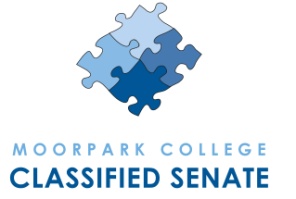 MOORPARK COLLEGE
Classified SenateThe objective of this organization shall be to address the non-bargaining concerns of the classified employees and, in the spirit of participatory governance, work with college management in the development and implementation of college goals and objectives to promote campus community involvement, personal development, and collegiality.AGENDAThursday, March 7, 2013 | 12 – 1 p.m., Campus Center Conference RoomsOFFICERSNAMEATTENDSENATORSNAMEATTENDPresidentMaureen RauchfussCommunications / Administration / Fountain HallKathy McDonald-RojasVice PresidentLinda SandersLMC / Physical Science  / Health Science CenterHolly RamseyTreasurerPeggy SpellmanApplied Arts / Campus Center/ CDCVACANTSecretaryKatharine BoydLLR / HSS / TechnologyGilbert DownsFormer PresidentKim WattersGym / M&O/ Academic CenterDiane Costabile GUESTS:Music / EATM / Performing ArtsApril Hunt GUESTS:TOPICACTIONCALL TO ORDER/INTRODUCTIONSACTION ITEMSApproval of Meeting Notes | February 7 and March 5, 2013PUBLIC FORUM
A limit of five (5) minutes for each speaker will be enforced.REPORTS/ PRESENTATIONSOfficersPresidentVice PresidentTreasurerSecretaryFormer PresidentSenatorsCommunications/Administration/Fountain Hall (Kathy McDonald-Rojas)LMC/Physical Science/Health Science Center(Holly Ramsey)Applied Arts/Campus Center/CDC (VACANT)Performing Arts/Music/EATM (April Hunt)LLR/HSS/Technology (Gilbert Downs)Gym/M&O/Academic Center (Diane Costabile)Participatory RepresentativesSEIU Fiscal Planning (Dominga Chavez, Valerie Nicoll, Linda Sanders)Safety/Wellness (Diane Costabile)District Consultation Council (Maureen Rauchfuss)Work GroupsAnnual Staff Holiday Luncheon (Maureen Rauchfuss)Sunshine (Maureen Rauchfuss)Bylaws (VACANT)Fundraising (Allam Elhussini)Scholarship (VACANT)Website (Kim Watters)NEW BUSINESSVote on Bylaws Changes for Officer and Senator ElectionsClassified Employee of the Year NominationsClassified ScholarshipsParticipatory Governance Handbook FeedbackClassified Employee Recognition WeekLeadership Institute ReminderADJOURNMENTHANDOUTSMEETING CALENDAR 12/13First Thursday, Monthly, 12-1 p.m., A-138AGENDA | 3/7/13 – Distributed2012 | 7/5, 8/2, 8/30, 9/6, 10/4, 10/8, 10/22, 10/31, 12/6 (cancelled)MEETING NOTES | 2/7/13 and 3/5/13 – Distributed 2013 | 1/3 (cancelled), 2/7, 3/5, 3/7, 4/4, 5/2, 6/6MONTHLY BUDGET OUTLINE |3/7/13 – Distributed 